Atención trabajadores agrícolas: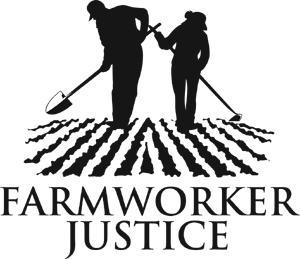 El Presidente Obama anunció un nuevo programa de acción diferida ¡CUIDADO! EL PROGRAMA AÚN NO HA COMENZADOEVITE FRAUDE DE INMIGRACIÓNEl 20 de noviembre, el Presidente Obama anunció un nuevo programa de acción diferida  (DAPA, por sus siglas en inglés) para los padres que han estado en los EEUU desde antes del 1 de enero de 2010 y que tienen un hijo que es ciudadano estadounidense o un residente permanente legal (LPR). El presidente también está ampliando el programa DACA.
El Programa DAPA Provee protección contra la deportación por tres años. Permite a las personas elegibles solicitar un permiso de trabajo de tres años. Los participantes podrán volver a solicitar después de tres años.  NO provee un estatus migratorio permanente. El programa podrá cambiar o terminar en el futuro. Solicitantes también podrán pedir  un número de seguro social y, en algunos estados, podrán ser elegibles para obtener una licencia de conducir.OJO: Todavía no existe un proceso de solicitud. El proceso de solicitud comenzará alrededor de mayo de 2015. Requisitos de elegibilidad del programa DAPA Usted puede ser elegible si:  Tiene un hijo/a de cualquier edad que es un ciudadano estadounidense o residente permanente legal (LPR), y quién nació antes del 20 de noviembre de 2014; Ha vivido continuamente en los EEUU desde antes del 1 de enero de 2010; Estaba en los EEUU y sin estatus migratorio legal el 20 de noviembre de 2014; y, No ha sido condenado por ciertos delitos o no se ha involucrado en ciertas actividades ilegales.El costo de solicitud será $465. Cambios a la elegibilidad para DACAEl programa DACA sigue aceptando solicitudes. Comenzando alrededor del 20 de febrero de 2015, los siguientes requisitos ampliados tomarán efecto: Llegó a los EEUU antes de la edad de 16; ya no hay un límite máximo de edad para solicitar;Ha vivido continuamente en los EEUU desde el 1 de enero de 2010;Ha cumplido ciertos criterios de educación, como la obtención de diplomas de una escuela preparatoria o inscribiéndose en clases para adultos;  No ha sido condenado por ciertos delitos o no se ha involucrado en ciertas actividades ilegales; y, Estaba en los EEUU in estatus migratorio legal desde el 15 de junio de 2012. A partir del 24 de noviembre de 2014, el período de acción diferida y permiso de trabajo será vigente por 3 años en lugar de 2 años. Como prepararse para el programa DAPAEmpiece a Juntar Documentos Comprobantes Comprobante de su identidad: Como su pasaporte, matrícula consular, o acta de nacimiento y además, una identificación con foto. Visite el consulado de su país para conseguir estos documentos si no los tiene.   Comprobante de que estaba en los EEUU el 20 de noviembre de 2014: Una prueba de que estaba en los EEUU en una fecha lo más cercana posible al 20 de noviembre de 2014. Ver ejemplos de estos comprobantes a continuación.Comprobante de que tiene un hijo con ciudadanía estadounidense o que es residente permanente legal: Por ejemplo, el acta de nacimiento de su hijo donde aparece el nombre suyo. Comprobante de que ha estado en el país por lo menos cinco años desde antes del 1 de enero de 2010: Junte los documentos que incluyen su nombre y la fecha para mostrar que ha estado en los EEUU desde el 1 de enero de 2010 hasta la fecha de su solicitud. Ejemplos de documentos que puede usar para mostrar su presencia en los EEUU: Comprobante de empleo: Copias de los formularios W-2, sus declaraciones de impuestos, comprobantes de pago o recibos de empleo (del pasado y presente), fotocopias de cheques si le pagan con cheque; carta de su empleador actual con el membrete indicando las fechas de empleo.  Archivos de su afiliación a un sindicato		Estados de cuenta bancario, cheques cancelados, y recibos de giros Estados de cuentas o recibos (teléfono, electricidad, agua, renta, seguro médico, seguro de auto) Contractos de arrendamiento (lease), contratos de alquiler, títulos de propiedad (casa, automóvil) Documentos médicos: suyos o de su hijo si incluyen su nombre Licencia de conducir o identificación con foto (la fecha en la tarjeta se puede usar)Registros u otros certificados de inscripción o asistencia a la escuela, colegio, universidad, etc. (los documentos de su hijo deben incluir su nombre) ¡CUIDADO! EVITE EL FRAUDE DE INMIGRACIÓN Todavía no puede aplicar para el nuevo programa de acción diferida (DAPA). Hay personas que aprovechan de los inmigrantes, toman su dinero y les dan  consejos legales incorrectos. Si no está seguro si la persona ofreciéndole ayuda está diciendo la verdad, consulte con otros recursos confiables, como una iglesia o una organización comunitaria de confianza. Recuerde, en los Estados Unidos, notarios públicos no son abogados y no pueden darle asesoría legal o arreglar sus papeles de inmigración. Para más información visite  www.farmworkerjustice.org o www.sisepuede.org.  